MŰVÉSZETI ISKOLATérítési díj befizetésIdőpont:2019. október 02. szerda,  16:00-től 18:00-ig2019. október 09. szerda,  16:00-től 18:00-igHelyszín:Nagy Iskola, titkárságKérünk mindenkit, hogy pontos összeget hozzon!A fizetés elmulasztása a jogviszony megszűnésével járhat.Térítési díj: 6900,- (5-ös), 8300,- (4-es) félévreTandíj: 20.800,- (5-ös); 27.700,- (4-es) félévre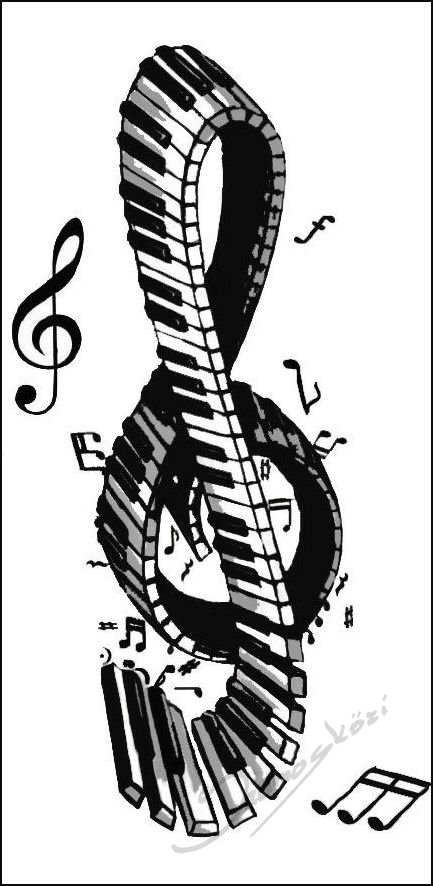 